Medienkommentar 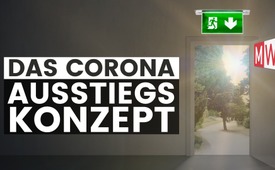 Das Corona-Ausstiegskonzept  der „Mediziner und Wissenschaftler für Gesundheit, Freiheit und Demokratie“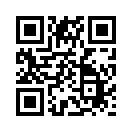 Unter der Überschrift „Wir fordern einen Ausstieg aus der „Corona-Pandemie“ und legen ein Konzept vor“ haben 20 Mediziner und Wissenschaftler einen „Offenen Brief“ zur Information der Bevölkerung und zum großflächigen Versand an alle Entscheidungsträger erstellt. Erfahren Sie, was Sie zu einem sehr kurzfristigen und kostengünstigen Ausstieg aus der „Corona-Krise“ beitragen können.Unter der Überschrift „Wir fordern einen Ausstieg aus der „Corona-Pandemie“ und legen ein Konzept vor“ haben 20 Mediziner und Wissenschaftler der Vereinigung Mediziner und Wissenschaftler für Gesundheit, Freiheit und Demokratie, e.V., kurz MWGFD,  einen „Offenen Brief“ zur Information der Bevölkerung verfasst. Hierin werden in zehn konkreten Forderungspunkten die erarbeiteten Lösungsvorschläge vorgestellt, die allesamt auf wissenschaftlicher Bestätigung beruhen und zu einem sehr kurzfristigen und kostengünstigen Ausstieg aus der „Corona-Krise“ beitragen können. 
Die Hauptforderungen sind die sofortige Einstellung der COVID-Impfungen, insbesondere der Impfpflicht und die sofortige Beendigung aller Lockdowns, Schulschließungen, Maskenpflicht im öffentlichen Raum, Isolation, Quarantäne, Kontaktverfolgung, Abstandsregeln, sowie RT-PCR- und Antigenschnelltests bei Menschen ohne Krankheitssymptome und sofortige Öffnung der Sportstätten, Gaststätten, Kirchen und Kultureinrichtungen für alle ohne Zugangsbedingungen. 
Das MWGFD-Corona-Ausstiegskonzept besteht aus zwei Teilen. Das ist zum einen eine als „Anschreiben“ gehaltene Kurzfassung mit den zehn Forderungspunkten und  jeweils kurzen Erklärungen dazu. Zum anderen gibt es ein ausführliches Begleitschreiben, das detaillierte Daten, Fakten und Argumente zu den zehn Forderungspunkten liefert. Beide Texte stehen für Sie als pdf-Datei im Downloadbereich dieser Sendung bereit.
In einer groß angelegten Briefaktion in Deutschland, Österreich, der Schweiz, Liechtenstein und Südtirol wurden bzw. werden in den kommenden Tagen alle politischen und administrativen Entscheidungsträger der Judikativen, der Exekutiven und der Legislativen im Bund, in den Ländern und auf Kommunalebene persönlich angeschrieben. Sie erhalten sowohl per E-Mail als auch per Post zwei Schreiben, d.h. die Kurzfassung der 10 Punkte und die ausführliche Version mit Quellenangaben usw. Empfänger sind alle Abgeordneten der Landtage und des Bundestags, hochrangige Bedienstete von Polizei und Bundeswehr, leitende Richter und Staatsanwälte, Leiter von Gesundheitsämtern, Landräte und Bürgermeister, sowie last, but not least die Chefredakteure und Intendanten der bekannten Medien. Auf der Website der MWGFD [https://www.mwgfd.de/das-mwgfd-corona-ausstiegskonzept/] sind die Empfänger erfasst. 
Keinem Empfänger werden, so argumentieren die MWGFD,  später Ausreden helfen, wie „Ich habe davon nichts gewusst“. Spätestens mit Erhalt dieses Schreibens ist der Empfänger im juristischen Sinne „bösgläubig“ gemacht und wird damit auch bei einer späteren rechtlichen Aufarbeitung der Geschehnisse ggf. zur Verantwortung gezogen werden können. 
Die im  Download dieser Sendung bereitgestellten Texte kann laut MWGFD jeder gerne auch für individuelle Anschreiben an weitere Personen in seinem Umfeld, wie z.B. Schulleiter, Ärzte, Ortsvorsteher usw. nutzen. Dadurch können Sie diese Corona-Ausstiegsaktion unterstützen und auf noch breiterer Ebene bekannt machen. MWGFD empfiehlt auch, bei Abgeordneten freundlich nachzufragen, ob sie das Schreiben schon erhalten haben und sie zu ermutigen, diesen Corona-Ausstieg tatkräftig zu unterstützen.von hm.Quellen:Das Corona-Ausstiegskonzept
https://www.mwgfd.de/das-mwgfd-corona-ausstiegskonzept/Das könnte Sie auch interessieren:#Coronavirus - Covid-19 - www.kla.tv/Coronavirus

#Demokratie - www.kla.tv/Demokratie

#Medienkommentar - www.kla.tv/MedienkommentareKla.TV – Die anderen Nachrichten ... frei – unabhängig – unzensiert ...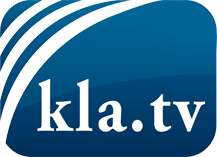 was die Medien nicht verschweigen sollten ...wenig Gehörtes vom Volk, für das Volk ...tägliche News ab 19:45 Uhr auf www.kla.tvDranbleiben lohnt sich!Kostenloses Abonnement mit wöchentlichen News per E-Mail erhalten Sie unter: www.kla.tv/aboSicherheitshinweis:Gegenstimmen werden leider immer weiter zensiert und unterdrückt. Solange wir nicht gemäß den Interessen und Ideologien der Systempresse berichten, müssen wir jederzeit damit rechnen, dass Vorwände gesucht werden, um Kla.TV zu sperren oder zu schaden.Vernetzen Sie sich darum heute noch internetunabhängig!
Klicken Sie hier: www.kla.tv/vernetzungLizenz:    Creative Commons-Lizenz mit Namensnennung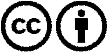 Verbreitung und Wiederaufbereitung ist mit Namensnennung erwünscht! Das Material darf jedoch nicht aus dem Kontext gerissen präsentiert werden. Mit öffentlichen Geldern (GEZ, Serafe, GIS, ...) finanzierte Institutionen ist die Verwendung ohne Rückfrage untersagt. Verstöße können strafrechtlich verfolgt werden.